П О С Т А Н О В Л Е Н И Ег. Весьегонск08.02.2024                                                                                                                           № 91О внесении изменений в постановление Администрации Весьегонского муниципального округа от 19.10.2023 № 444 В целях реализации комплекса мероприятий, направленных на предупреждение и успешное тушение возможных пожаров в населенных пунктах, подверженных угрозе распространения лесных пожаров, в соответствии с Федеральным законом РФ от 21.12.1994 №68-ФЗ «О защите населения и территорий от чрезвычайных ситуаций природного и техногенного характера», ст.16 Федерального закона РФ от 06.10.2003 №131-ФЗ «Об общих принципах организации местного самоуправления в Российской Федерации», в соответствии с указанием ГУ Региональной безопасности Тверской области от 02.02.2024 №618-АВп о с т а н о в л я е т:1.     Внести изменения в приложение к постановлению Администрации Весьегонского муниципального округа от 19.10.2023г. № 444 «Об утверждении перечня населенных пунктов, подверженных угрозе распространения лесных пожаров» изложив его в новой редакции (прилогается). 2.  Настоящее постановление вступает в силу со дня его принятия и подлежит размещению на официальном сайте Администрации муниципального образования «Весьегонский муниципальный округ» в сети Интернет.3. Контроль за исполнением настоящего постановления возложить на заместителя Главы Администрации по экономическим вопросам Тихонова А.А. 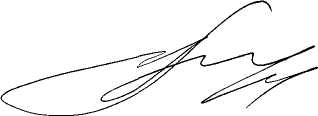 Глава Весьегонского муниципального округа                                                                                        А.В. ПашуковПриложение к постановлению АдминистрацииВесьегонского муниципального округаот  08.02.2024  № 91Перечень населенных пунктов Весьегонского муниципального округа Тверской области,  подверженных угрозе распространения лесных пожаровАДМИНИСТРАЦИЯ  ВЕСЬЕГОНСКОГО  МУНИЦИПАЛЬНОГО ОКРУГАТВЕРСКОЙ  ОБЛАСТИ№ п/пНаименование муниципального районаНаименование муниципального районаНаселенные пункты, подверженные угрозе распространения лесных пожаровВесьегонский муниципальный округВесьегонский муниципальный округг. ВесьегонскВесьегонский муниципальный округВесьегонский муниципальный округд. Бараново Весьегонского муниципального округаВесьегонский муниципальный округВесьегонский муниципальный округд. Выбор Весьегонского муниципального округаВесьегонский муниципальный округВесьегонский муниципальный округд. Горка Весьегонского муниципального округаВесьегонский муниципальный округВесьегонский муниципальный округд. Григорево Весьегонского муниципального округаВесьегонский муниципальный округВесьегонский муниципальный округд. Крешнево Весьегонского муниципального округаВесьегонский муниципальный округВесьегонский муниципальный округ д. Шарицы Весьегонского муниципального округаВесьегонский муниципальный округВесьегонский муниципальный округ д. Бадачево Весьегонского муниципального округаВесьегонский муниципальный округВесьегонский муниципальный округд. Левково Весьегонского муниципального округаВесьегонский муниципальный округВесьегонский муниципальный округ д. Стрелица Весьегонского муниципального округаВесьегонский муниципальный округВесьегонский муниципальный округ д. Спас-Реня Весьегонского муниципального округаВесьегонский муниципальный округВесьегонский муниципальный округд. Противье Весьегонского муниципального округаВесьегонский муниципальный округВесьегонский муниципальный округд. Васькино Весьегонского муниципального округаВесьегонский муниципальный округВесьегонский муниципальный округд. Раменье Весьегонского муниципального округаВесьегонский муниципальный округВесьегонский муниципальный округд. Самша-1 Весьегонского муниципального округаВесьегонский муниципальный округВесьегонский муниципальный округд. Слуды Весьегонского муниципального округаВесьегонский муниципальный округВесьегонский муниципальный округд. Перемут Весьегонского муниципального округаВесьегонский муниципальный округд. Никулино Весьегонского муниципального округад. Никулино Весьегонского муниципального округа